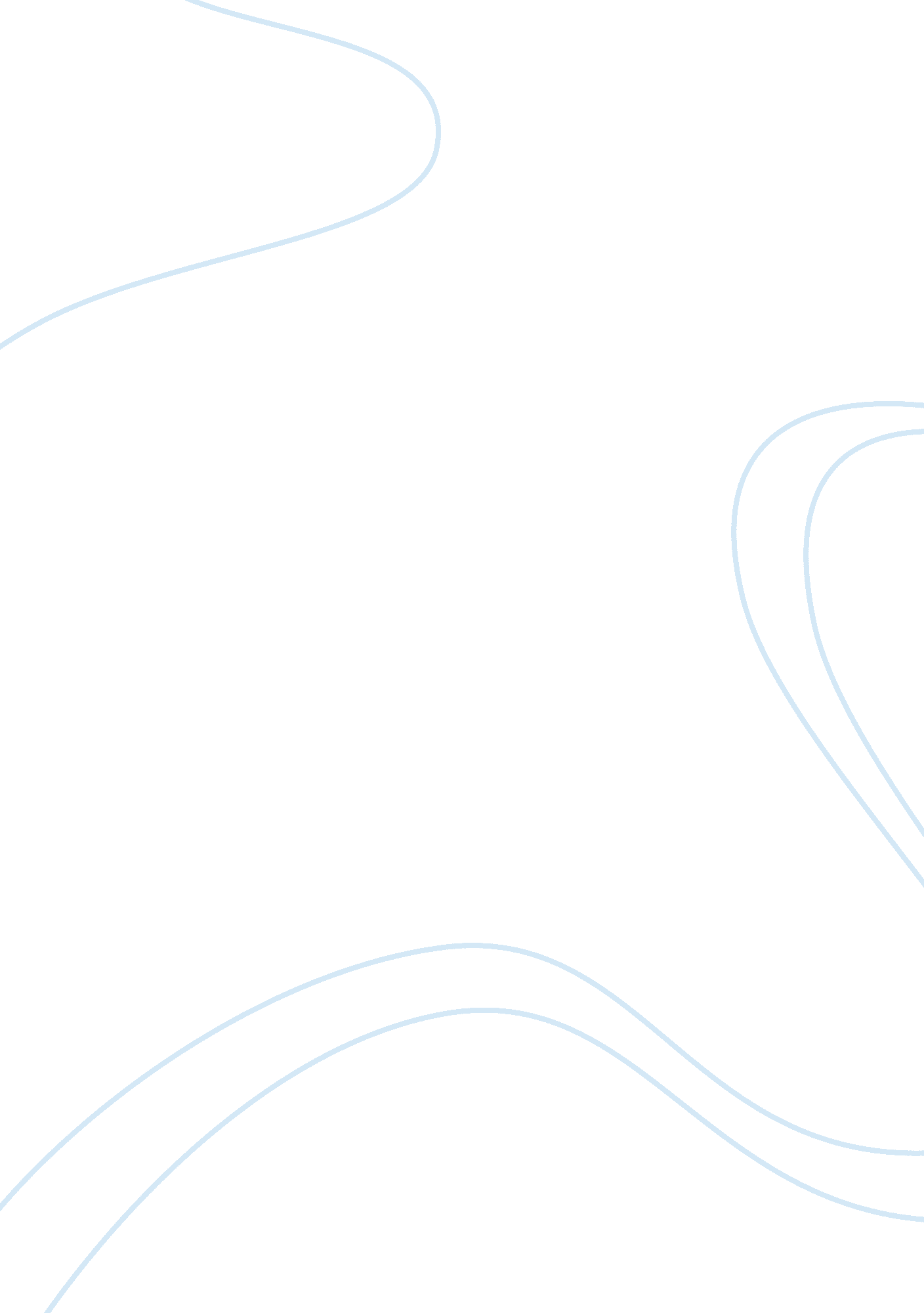 Chap 2 thesis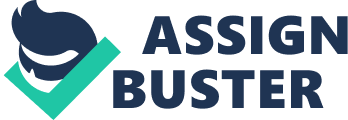 Chapter 2 Methodology This chapter presents the type of research, respondents, research locale, sampling procedure, source of data, instrument, data gathering procedure and statistical analysis data. Type of Research The researchers used the descriptive method of research. The principal aims in employing this method are to collect data in order to test the hypothesis to answer questions concerning the current status of the subject study. The Respondents The malnourished children served as respondents from Sto. Tomas Elementary School are composed of grade levels 1 to 4. Table 1 shows the frequency distribution and percentage of the respondents. Research Locale The study embraces the participation of respondents from Sto. Tomas Elementary School in Lubao, Pampanga for the school year 2011-2012. Shown in figure 2 is the map of Sto. Tomas, Lubao, Pampanga. Sampling Procedures The researchers made a test sample on few children of none participating schools. The researchers first weighed and measured the height of the children and gathered physical information as needed. After getting the necessary information the researchers gave out the survey questionnaires to the parents of the children to fill out. The parents gave us suggestions to change some of our questions and rephrase others for they could merely understand what was being asked of them. Source of Data The researchers have gathered the necessary information from the respondents and their parents. In this case the researchers have conducted BMI calculation after weighing and getting the children’s height. Research Instrument Survey Questionnaire The main instrument used in this study was the survey questionnaire. It consists of four parts designed to gather the data needed from malnourished children-respondents. Part I secured the demographic profile of the respondents’ parents as to their name, age, gender, highest educational attainment and occupation. Part II described the following dimensions of body mass index, food preference, and past time activities. Part III determined the prevention of malnourishment among school children in Sto. Tomas Elementary School Part IV identifies problems and solutions to address the needs of malnourished children. Data Gathering Procedures The researchers utilized the following procedures to properly and systematically gather the data. . A letter addressed to the school teachers of grade levels 1 to 4 to humbly seek permission to conduct the study on malnourishment among school children in Sto. Tomas Elementary School Lubao, Pampanga. The teachers of grade levels 1 to 4 kindly granted the request of the researchers. 2. Before the floating of the questionnaires the researchers visited the school to gather the following from the respondents. 1. Demographic profile; Name, Parent’s Name, Age, Gender and Address 2. Height and weight 3. The researchers personally floated the questionnaires in Sto. Tomas, Lubao and sought help of the school teachers and neighbours to facilitate rapid and smooth flow of the data gathering. 4. During the floating of the questionnaires, the researchers explained and translated the questions in Pampango and Tagalog dialect in order for the respondents’ parents to fully understand before answering the questionnaires. The researchers are also the ones who filled up the questionnaires based on the respondents’ parent’s answers. 5. Finally the researchers gathered the accomplished questionnaires and personally tallied and computed the data gathered using statistical methods. Statistical Analysis Data The researchers gathered the fully accomplished questionnaire from the respondents’ parents. The results were tallied and interpreted accordingly. The statistical treatment was done to the data gathered. The researchers used different statistical treatments for the study, Body Mass Index will be calculated and gathered scores of wasted and severe wasted. Table 1 The number of distributed questionnaires, number of retrieved questionnaires and percentage of retrieved questionnaires from grade levels 1 to 4 in Sto. Tomas Elementary School, Lubao, Pampanga N-41 Grade | Number of Questionnaires | Number of Questionnaires Retrieved | Percentage | | Level | | | of | | | | | Retrieval | | 1 | 13 | 13 | 100 | | 2 | 15 | 15 | 100 | | 3 | 7 | 7 | 100 | | 4 | 6 | 6 | 100 | | Total | 41 | 41 | 100 | chap 2 